Max MustermannBerufserfahrungAusbildung09/2008 – 01/2011		Studiengang, Master		Hochschule, 12345 Stadt		Abschlussnote09/2005 – 01/2008		Studiengang, Bachelor		Hochschule, 12345 Stadt		AbschlussnoteQualifikationenMax MustermannKenntnisseReferenzenDein aktueller Aufenthaltsort, 01.01.2023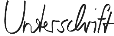 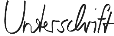 Dein Name und Unterschrift01/2020 - heuteStellenbezeichnungFirmenname GmbH, 12345 StadtTätigkeit 101/2015 – 12/2019StellenbezeichnungFirmenname GmbH, 12345 StadtTätigkeit 102/2011 – 12/2014StellenbezeichnungFirmenname GmbH, 12345 StadtTätigkeit 109/2022Workshop Führungskräfte12345 Stadt04/2017Fortbildung Teamleitung12345 Stadt06/2014Coaching Führungsposition12345 Stadt04/2011Weiterbildung Management12345 StadtIT-KenntnisseSAP – sehr gutMicrosoft Excel – gutJava – gutSprachkenntnisseDeutsch – Muttersprache	Englisch – Fließend in Wort und SchriftFranzösisch - GrundkenntnisseFührerscheinKlasse B, C 1 EMartina MustermannMuster GmbH, 12345 Stadtmartina@mustermann.anbieter.comMax MüllerMuster GmbH, 12345 Stadtmax.mueller@anbieter.com